Add logo here

Acknowledgment of Receipt of Notice of Privacy PracticesI understand that, under the Health Insurance Portability & Accountability Act of 1996 (“HIPAA”), I have certain rights to privacy regarding my protected health information. I understand that this information can and will be used to: Conduct, plan and direct my treatment and follow-up among the multiple health care providers who may be involved in that treatment directly and indirectly. Obtain payment from third-party payers.Conduct normal health care operations such as quality assessments and physician certifications. I have received, read and understand the Notice of Privacy Practices document containing a more complete description of the uses and disclosures of my health information. I understand that [NAME OF ENTITY] (“Practice”) has the right to change its Notice of Privacy Practices from time to time and that I may contact this organization at any time at the address below for a current copy of the Notice of Privacy Practices document. Do we have your permission to: Leave a message on your answering machine? 				 Yes    No
Confirm appointments by leaving messages or speaking with family?		 Yes    No
Leave pre-medication reminders (if applicable)?				 Yes    No
Speak to household members concerning your care?				 Yes    No
FOR OFFICE USE ONLYPractice provided the above-referenced patient with the Practice’s Notice of Privacy Practices and this Acknowledgment of Receipt of Notice of Privacy Practices, but could not obtain a signed acknowledgment form because:Disclaimer: While the information and guidance provided in this document is believed to be current and accurate at the time of posting, it is not intended to be and should not be construed to be or relied upon as legal, financial, or consulting advice. Before use, each document should be tailored to the unique nature of your practice, including applicable state law. Consult with an attorney and other advisors. References and links to third parties do not constitute an endorsement or sponsorship by the AMA, and the AMA hereby disclaims all express and implied warranties of any kind in the information provided.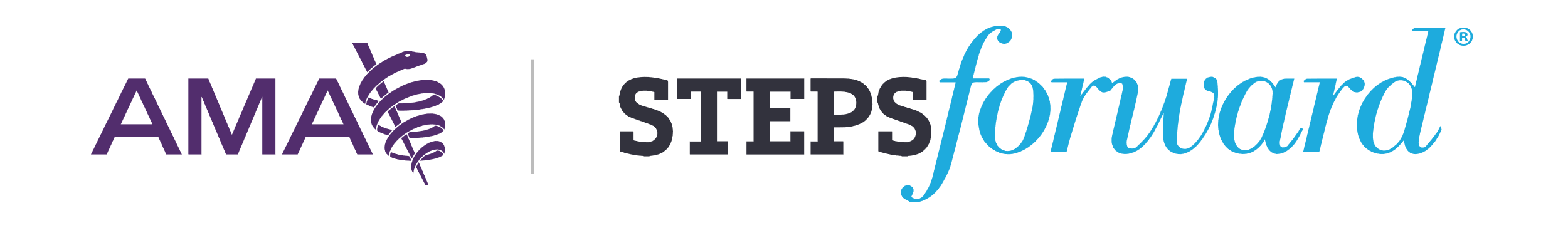 
© 2023 American Medical Association. All rights reserved.Patient nameSignature DateName/relationship to patient Signature Date  Patient or guardian refused to sign  Patient or guardian refused to sign  Emergency situation  Emergency situation  Other: